ПОСТАНОВЛЕНИЕ						 КАРАР     11.03.2022	                                                                 №431Об утверждении муниципальной программы «Повышение безопасности дорожного движения в Камско-Устьинском муниципальном районе Республики Татарстан на 2022-2024 гг.»В соответствии с Федеральными законами от 10 декабря 1995 года №196-ФЗ «О безопасности дорожного движения», постановлением Российской Федерации от 23 октября 1993 года №1090 «О правилах дорожного движения» Исполнительный комитет Камско-Устьинского муниципального района Республики Татарстан ПОСТАНОВЛЯЕТ:Утвердить муниципальную программу «Повышение безопасности дорожного движения в Камско-Устьинском муниципальном районе Республики Татарстан на 2022-2024гг.» (далее программа) (Приложение №1).Рекомендовать финансово-бюджетной палате Камско-Устьинского муниципального района при формировании бюджета района и программы капитальных вложений предусматривать средства на реализацию мероприятий программы.Рекомендовать:- главам городских и сельских поселений Камско-Устьинского муниципального района, МУП «Бэркут», филиалу ОАО «Татавтодор» обеспечить выполнение мероприятий по качественному содержанию улично-дорожной сети и средств технического регулирования дорожного движения в населенных пунктах;- МКУ «Управление образования» Камско-Устьинского муниципального района повысить требования к техническому состоянию автотранспорта, осуществляющего перевозки учащихся общеобразовательных учреждений, а также к уровню профессионального мастерства водителей школьных автобусов;- отделам экономики и территориального планирования, инфраструктурного развития Исполнительного комитета Камско-Устьинского муниципального района, МКУ «Управление образования» Камско-Устьинского муниципального района, отделу по делам спорта, молодежной политики и профилактики, ГАУЗ «Камско-Устьинская центральная районная больница» ежеквартально проводить анализ и до 5 числа следующего за отчетным периодом представлять информацию о ходе выполнения мероприятий Программы в Исполнительный комитет Камско-Устьинского муниципального района.Опубликовать настоящее постановление на официальном портале правовой информации Республики Татарстан и разместить на официальном сайте Камско-Устьинского муниципального района Республики Татарстан в информационно-телекоммуникационной сети «Интернет».Контроль за исполнением настоящего постановления оставляю за собой.    Руководитель                                                                                Р.М. ЗагидуллинПаспортмуниципальной программы «Повышение безопасности дорожного движения в Камско-Устьинском муниципальном районе Республики Татарстан на 2022-2024гг.»1. Содержание проблемы и обоснования необходимости ее решения программными методамиПроблема опасности дорожного движения в Камско-Устьинском муниципальном районе, связанная с автомобильным транспортом, в последнее десятилетие приобрела особую остроту, в связи с несоответствием дорожно-транспортной инфраструктуры потребностям общества в безопасном дорожном движении, недостаточной эффективностью функционирования системы обеспечения безопасности дорожного движения и крайне низкой дисциплиной участников дорожного движения.Дорожно-транспортные происшествия явились следствием грубых нарушений ПДД, что повлекло за собой такие тяжкие последствия. К сожалению, водители сами создают себе экстремальные ситуации, что ведет к росту числа ДТП, в том числе с особо тяжкими последствиями, в которых гибнут и получают травмы участники дорожного движения. Неизменными причинами остаются, по - прежнему, управление транспортным средством лицами, не имеющими водительского удостоверения, несоблюдения скоростного режима, переход проезжей части в неустановленном месте, выезд на полосу встречного движения, несоблюдения интервала.Сложная обстановка с аварийностью и наличие тенденций к дальнейшему ухудшению ситуации во многом объясняются следующими причинами:постоянно возрастающая мобильность населения;уменьшение перевозок общественным транспортом и увеличение перевозок личным транспортом;- нарастающая диспропорция между увеличением количества автомобилей и протяженностью улично-дорожной сети, не рассчитанной на современные транспортные потоки;массовое пренебрежение участников дорожного движения требованиями безопасности дорожного движения;недостаточную поддержку мероприятий по обеспечению безопасности дорожного движения со стороны общества;недостаточный уровень подготовки водителей, приводящий к ошибкам в оценке дорожной обстановки;неудовлетворительную дисциплину, невнимательность и небрежность водителей при управлении транспортными средствами;недостатки технического обеспечения мероприятий по безопасности дорожного движения, в первую очередь несоответствие технического уровня дорожного хозяйства;средств организации дорожного движения современным требованиям не отвечают современным требованиям;Для обеспечения зимнего содержания уличной дорожной сети Камско-Устьинского муниципального района по тендеру заключен Муниципальный контракт №159 от 03.01.2022г. с ООО «Вираж-Плюс» на общую сумму 1 млн. 931 тысяч рублей.Для проведения ямочного ремонта и нанесения дорожной разметки заключен контракт №15 от 23.03.2021г. с ООО «Вираж-Плюс» на сумму 600 тысяч рублей, по которому проведен ямочный ремонт на 23 улицах на площади 700 м2. Нанесение горизонтальной дорожной разметки протяжённостью 10.05 км.В настоящее время в Камско-Устьинском районе протяженность улиц и дорог местного значения составляет более 362 км, в том числе с твердым покрытием –187 км. Доля автодорог с а/б покрытием составляет всего 51,6%.Регулирование дорожным движением осуществляется более 420 дорожных знаков и указателей.Увеличение размеров транспортного парка, расширение площади жилых массивов выдвигают решение проблемы безопасности дорожного движения в ряд одних из самых первостепенных задач.Быстрый рост численности автопарка за последние годы и массовое включение в дорожное движение новых водителей и перевозчиков привели к существенному изменению характеристик и усложнению условий дорожного движения: увеличилась плотность транспортных потоков, возросла интенсивность движения на территориальных дорогах района.В зимний период времени одним из важнейших факторов, серьезно влияющих на безопасность дорожного движения является состояние улично-дорожной сети.Статистика ДТП показывает, что около 50% происшествий происходят по причине ненадлежащего содержания проезжей части. Снижается пропускная способность улиц и дорог, что приводит к возникновению аварийных ситуаций, необоснованным задержкам пассажирских и грузовых перевозок.Как показывает анализ, одну третью часть от числа дорожно-транспортных происшествий, при которых люди погибли или получили телесные повреждения, составляют наезды на пешеходов. Наибольшее количество дорожно-транспортных происшествий этого вида совершается в осенне-зимний период. Основная часть наездов на пешеходов совершается на участках магистральных автомобильных дорог, проходящих через населенные пункты. Основными нарушениями Правил дорожного движения, которые приводят к получению травм пешеходами, остаются, переход проезжей части в неустановленных местах. Наибольший риск представляет переход проезжей части дорог в местах, где отсутствуют пешеходные переходы. Объективными причинами нарушений пешеходами Правил дорожного движения являются:недостаточное количество пешеходных переходов;необустроенность остановочных площадок на автобусных остановках;отсутствие и неудовлетворительное содержание тротуаров, отсутствие их освещения в темное время суток;отсутствие в местах остановки общественного транспорта дорожных знаков 5.16 «Место остановки автобуса»;отсутствие в зоне перекрестков дорожных знаков 2.1 «Главная дорога», 2.4 «Уступите дорогу».Для решения этой проблемы необходимо произвести обустройство двусторонних пешеходных тротуаров с уличным освещением вдоль всех магистральных улиц населенных пунктов. Решить проблему организации парковки и хранения легковых и грузовых автомобилей в этих условиях позволит строительство стоянок и организация гаражно-строительных кооперативов.С наибольшей вероятностью такая тенденция сохранится в ближайшие годы.Проблемные вопросы в настоящее время - планировка и застройка населенных пунктов с учетом перспективы роста количества транспорта и безопасности дорожного движения; организация движения транспортных и пешеходных потоков:- совершенствование технических средств регулирования дорожного движения;реконструкция и содержание дорожно-уличной сети, строительство и ремонт автодорожных мостов;- техническое состояние автотранспортных средств;профилактическая работа с населением и детскими дошкольными и школьными учреждениями по предупреждению ДТП.Таким образом, необходимость разработки и реализации настоящей программы обусловлена следующими причинами:- социально-экономическая острота проблемы;- межотраслевой и межведомственный характер проблемы;- необходимость привлечения к решению проблемы федеральных органов государственной власти, органов государственной власти Республики Татарстан, органов местного самоуправления и общественных институтов.Государственная поддержка на федеральном уровне позволяет более эффективно решать проблемы безопасности дорожного движения в Республике Татарстан.Применение программно-целевого метода позволит осуществить:развитие и использование научного потенциала при исследовании причин возникновения ДТП, а также формирование основ и приоритетных направлений профилактики ДТП и снижения тяжести их последствий;координацию деятельности исполнительных органов государственной власти и органов местного самоуправления Республики Татарстан в области обеспечения безопасности дорожного движения;реализацию комплекса мероприятий, в том числе профилактического характера, снижающих количество ДТП с пострадавшими и количество погибших в результате ДТП.2. Основные цели и задачи ПрограммыЦелью программы является сокращение случаев смерти в результате дорожно-транспортных происшествий, в том числе детей, к 2023 году на 3 человека (14,6 процента) по сравнению с 2012 годом.Достижение заявленной цели предполагает использование системного подхода к установлению следующих взаимодополняющих друг друга приоритетных задач по обеспечению безопасности дорожного движения:- создание системы пропагандистского воздействия на население с целью формирования негативного отношения к правонарушениям в сфере дорожного движения;- формирование у детей навыков безопасного поведения на дорогах;- повышение культуры вождения;- развитие современной системы оказания помощи пострадавшим в дорожно-транспортных происшествиях;- повышение требований к подготовке водителей на получение права на управление транспортными средствами и требований к автошколам, осуществляющим такую подготовку.Задачи программы позволят создать скоординированную систему направлений деятельности и детализирующих их мероприятий по снижению дорожно-транспортного травматизма в районе, а также обеспечить:условия для грамотного, ответственного и безопасного поведения участников дорожного движения;переход от принципа функционального управления ресурсами к проектному финансированию конкретных направлений деятельности;активное вовлечение в реализацию мероприятий программы, муниципальных образований и негосударственных организаций;сотрудничество и партнерство с участием всех заинтересованных сторон в государственном, муниципальном и частном секторах с привлечением гражданского общества.Оценка достижения цели Программы по годам ее реализации осуществляется с использованием следующих целевых индикаторов и показателей Программы:- число лиц, погибших в дорожно-транспортных происшествиях;- число детей, погибших в дорожно-транспортных происшествиях;- социальный риск (число лиц, погибших в дорожно-транспортных происшествиях, на 100 тыс. населения);- транспортный риск (число лиц, погибших в дорожно-транспортных происшествиях, на 10 тыс. транспортных средств).Целевые индикаторы и показатели Программы по годам ее реализации приведены в приложении №1.В 2022-2024 году планируется реализация следующих мероприятий:сокращение влияния наиболее весомых факторов, вызывающих дорожно-транспортную аварийность и снижающих возможность и качество оказания медицинской помощи пострадавшим в дорожно-транспортных происшествиях;изменение общественного отношения к проблемам безопасности дорожного движения.3. Финансовое обеспечение ПрограммыФинансирование мероприятий Программы осуществляется за счет средств муниципальных образований и внебюджетных источников.Объемы финансирования Программы за счет средств районного бюджета носят прогнозный характер и подлежат ежегодному уточнению в установленном порядке при формировании районного и городского бюджета на очередной финансовый год исходя из реальных возможностей.4. Механизм реализации ПрограммыПри планировании ресурсного обеспечения Программы учитывались реальная ситуация в финансово-бюджетной сфере на различных уровнях, состояние аварийности, высокая экономическая и социально-демографическая значимость проблемы обеспечения безопасности дорожного движения, а также реальная возможность ее решения при федеральной поддержке.Финансирование мероприятий Программы будет осуществляться за счет, местного бюджета и внебюджетных источников.Общий объем финансирования по Программе составляет 18 200 млн. рублей, в том числе:районного бюджета 18 200 млн. руб.Объемы финансирования Программы по направлениям приведены в приложении №3 к ней.Выполнение мероприятий Программы позволит сократить:происшествий, в том числе детей, к 2023 году на 3 человека (14,6 процента) по сравнению с 2012 годом;сокращение социального риска к 2023 году на 42,1 процента по сравнению с 2012 годом;сокращение транспортного риска к 2023 году на 21,4 процента по сравнению с 2012 годом.5. Оценка экономической, социальной и экологической эффективности ПрограммыЭффективность реализации Программы заключается в сохранении жизней участникам дорожного движения и предотвращении социально-экономического и демографического ущерба от дорожно-транспортных происшествий и их последствий. Эффективность Программы определяется как интегральная оценка эффективности отдельных программных мероприятий, при этом их результативность оценивается исходя из соответствия достигнутых результатов поставленной цели и значениям целевых индикаторов и показателей Программы.Бюджетная эффективность программы отражает влияние реализации мероприятий на доходы и расходы местных бюджетов. Социально-экономическая эффективность реализации программы выражается качественными и количественными параметрами, характеризующими улучшение экономических и финансовых показателей, а также показателей, влияющих на улучшение демографической ситуации (уменьшение смертности, в том числе детской), снижение в результате реализации программных мероприятий социально- экономического ущерба от смертности населения.Экологическая эффективность Программы обеспечена выполнением программных мероприятий, результатами реализации которых является снижение количества дорожно-транспортных происшествий, особенно с участием транспортных средств, осуществляющих перевозку опасных грузов, качественное проведение технических осмотров транспортных средств, пропаганда использования экологического транспорта и топлива.Приложение № 1к ПрограммеОбъем финансирования целевой программы «Повышение безопасности дорожного движения в Камско-Устьинском муниципальном районе Республики Татарстан на 2022-2024 год» на 2022 год(млн.руб.)Приложение № 2к ПрограммеПЕРЕЧЕНЬ ПРОГРАММНЫХ МЕРОПРИЯТИЙ(млн.руб.)ИСПОЛнительный комитет КАМСКО-УСТЬИНСКОГОМУНИЦИПАЛЬНОГО  РАЙОНАРЕСПУБЛИКИ ТАТАРСТАН ул. Калинина, д.31, пгт. Камское Устье, 422820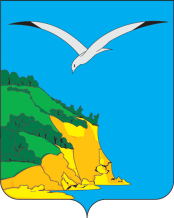 ТАТАРСТАН  РЕСПУБЛИКАСЫКАМА ТАМАГЫ  МУНИЦИПАЛЬ РАЙОНЫ  БАШКАРМА КОМИТЕТЫКалинин урамы, 31 йорт,                                 штп. Кама Тамагы, 422820тел.: (884377) 2-18-85, факс: 2-20-70,  e-mail: Kamuste.Ispolkom@tatar.ru,http://kamskoye-ustye.tatarstan.ru.тел.: (884377) 2-18-85, факс: 2-20-70,  e-mail: Kamuste.Ispolkom@tatar.ru,http://kamskoye-ustye.tatarstan.ru.тел.: (884377) 2-18-85, факс: 2-20-70,  e-mail: Kamuste.Ispolkom@tatar.ru,http://kamskoye-ustye.tatarstan.ru.Приложение №1 к постановлению Исполнительного комитета Камско-Устьинского муниципального района Республики Татарстан от 11.03.2022№ 431Наименование Программымуниципальная программа «Повышение безопасности дорожного движения в Камско-Устьинском муниципальном районе Республики Татарстан на 2022-2024гг.» (далее – программа)Основание для разработкиПрограммыРаспоряжение Правительства РФ от 27 октября 2012г. №1995-р Об утверждении Концепции федеральной целевой программы «Повышение безопасности дорожного движения в 2013 - 2020 годах», постановление Правительства РФ от 03.10.2013г. № 864 «О федеральной целевой программе «Повышение безопасности дорожного движения в 2013-2020 годах», постановление Кабинета Министров № 764 от 16.10.2013 «Об утверждении государственной программы «Обеспечение общественного порядка и противодействие преступности в Республике Татарстан на 2014-2020 годы», постановление Кабинета Министров Республики Татарстан 18.12.2019№1167 «О реализации мер по повышению безопасности дорожного движения в Республике Татарстан, сокращению дорожно-транспортных происшествий и снижению тяжести их последствий»ГосударственныйЗаказчик ПрограммыИсполнительный комитет Камско-Устьинского муниципального района Республики ТатарстанОсновныеразработчикиПрограммыКомиссия по обеспечению безопасности дорожного движения Исполнительного комитета Камско-Устьинского муниципального района, отдел инфраструктурного развития Исполнительного комитета района, МКУ «Управления образования» Камско-Устьинского муниципального районаЦель и задачи ПрограммыЦелью является сокращение смертности от дорожно-транспортных происшествий.Задачами являются:- предупреждение опасного поведения участников дорожного движения. Создание системы пропаганды с целью формирования негативного отношения к правонарушениям в сфере дорожного движения;- создание системы непрерывного обучения детей правилам безопасного поведения на дорогах и улицах. Формирование у детей навыков безопасного поведения на дорогах. Сокращение детского дорожно-транспортного травматизма;- анализ влияния социальных и экономических факторов на состояние безопасности дорожного движения;- развитие современной системы оказания помощи пострадавшим в дорожно-транспортных происшествиях;- повышение культуры вождения;- повышение требований к подготовке водителей на получение права на управление транспортными средствами и требований к автошколам, осуществляющим такую подготовку;- совершенствование организации движения транспорта и пешеходов в Камско-Устьинском муниципальном районе;- ликвидация аварийных участков на дорогах.Целевые индикаторы и показатели Программычисло лиц, погибших в дорожно-транспортных происшествиях;число детей, погибших в дорожно-транспортных происшествиях;социальный риск (число лиц, погибших в дорожно-транспортных происшествиях, на 100 тыс. населения);транспортный риск (число лиц, погибших в дорожно-транспортных происшествиях, на 10 тыс. транспортных средств)Сроки и этапыреализацииПрограммы2022– 2024 годИсточникифинансирования Муниципальный бюджет, внебюджетные источники, целевые источники, республиканский бюджет, федеральный бюджетОжидаемые конечные результаты реализации Программы и показатели социально- экономической эффективностиСнижение смертности в результате дорожно-транспортных происшествий.Средства бюджета муниципального образованияВсегоПредотвращение дорожно-транспортных происшествий, вероятность гибели в которых наиболее высокаОбеспечение безопасного участия детей в дорожном движенииСнижение тяжести травм в ДТП18200,6Совершенствование системы управления деятельностью по повышению безопасности дорожного движенияРазвитие современной системы оказания помощи пострадавшим в ДТПИтого:18200,6№ по ФЦПНаименование мероприятияСрок исполненияОбщий объем финансированияФинансированиеФинансированиеОтветственные за исполнениеПримечание№ по ФЦПНаименование мероприятияСрок исполненияОбщий объем финансированияЗа счет средств местного бюджетаЗа счет средств внебюджетных источниковОтветственные за исполнениеПримечаниеЦель: сокращение смертности от ДТП и количества ДТП с пострадавшимиЦель: сокращение смертности от ДТП и количества ДТП с пострадавшимиЦель: сокращение смертности от ДТП и количества ДТП с пострадавшимиЦель: сокращение смертности от ДТП и количества ДТП с пострадавшимиЦель: сокращение смертности от ДТП и количества ДТП с пострадавшимиЦель: сокращение смертности от ДТП и количества ДТП с пострадавшимиЦель: сокращение смертности от ДТП и количества ДТП с пострадавшимиЦель: сокращение смертности от ДТП и количества ДТП с пострадавшими1. Предотвращение дорожно-транспортных происшествий, вероятность гибели в которых наиболее высока1. Предотвращение дорожно-транспортных происшествий, вероятность гибели в которых наиболее высока1. Предотвращение дорожно-транспортных происшествий, вероятность гибели в которых наиболее высока1. Предотвращение дорожно-транспортных происшествий, вероятность гибели в которых наиболее высока1. Предотвращение дорожно-транспортных происшествий, вероятность гибели в которых наиболее высока1. Предотвращение дорожно-транспортных происшествий, вероятность гибели в которых наиболее высока1. Предотвращение дорожно-транспортных происшествий, вероятность гибели в которых наиболее высока1. Предотвращение дорожно-транспортных происшествий, вероятность гибели в которых наиболее высока1.1.Обеспечить контроль за соблюдением участниками дорожного движения установленных норм и правил в сфере обеспечения безопасности дорожного движения2022-2024Без материальных затратКомиссия по обеспечению безопасности дорожного движения Исполнительного комитета Камско-Устьинского муниципального района (далее – ИК района) 1.2.Принять участие в республиканской программе по созданию (модернизации) и оснащении в муниципальных образованиях РТ центры видеофиксации нарушений Правил дорожного движения и обеспечить их функционирование2022-2024Без материальных затратКомиссия по обеспечению безопасности дорожного движения ИК района2. Обеспечение безопасного участия детей в дорожном движении2. Обеспечение безопасного участия детей в дорожном движении2. Обеспечение безопасного участия детей в дорожном движении2. Обеспечение безопасного участия детей в дорожном движении2. Обеспечение безопасного участия детей в дорожном движении2. Обеспечение безопасного участия детей в дорожном движении2. Обеспечение безопасного участия детей в дорожном движении2. Обеспечение безопасного участия детей в дорожном движении2.1.Введение обязательного обучения навыкам безопасности дорожного движения в дошкольных образовательных учреждениях и начальной школеБез материальных затратМКУ «Управления образования» Камско-Устьинского муниципального района2.2.Реализация мероприятий по пропаганде безопасности дорожного движения (создание в школах уголков, стендов безопасности дорожного движения, проведение конкурсов, викторин по Правилам дорожного движения)Без материальных затратМКУ «Управления образования» Камско-Устьинского муниципального района2.3.Создание и обновление «Паспортов дорожной безопасности образовательного учреждения» и детских учреждений2022-2024Без материальных затратКомиссия по обеспечению безопасности дорожного движения ИК района, МКУ «Управления образования» Камско-Устьинского муниципального района2.4.Проведение районного конкурса на лучшее образовательное учреждение по организации работы с детьми по профилактике детского дорожно-транспортного травматизма2022-2024Без материальных затратИсполнительный комитет района, МКУ «Управления образования» Камско-Устьинского муниципального района2.5.Организация в школах кружков «Юный инспектор безопасности дорожного движения»2022-2024Без материальных затратКомиссия по обеспечению безопасности дорожного движения ИК района, МКУ «Управления образования» Камско-Устьинского муниципального района2.6.Проведение городского конкурса юных инспекторов движения «Безопасное колесо» среди муниципальных образовательных учреждений города2022-2024Без материальных затратКомиссия по обеспечению безопасности дорожного движения ИК района, МКУ «Управления образования» Камско-Устьинского муниципального района2.7.Проведение мониторинга использования учащимися муниципальныхобщеобразовательных учреждений светоотражающих фликеров2022 годБез материальных затратКомиссия по обеспечению безопасности дорожного движения ИК района, МКУ «Управления образования» Камско-Устьинского муниципального района2.8.Изготовление и распространение световозвращающих приспособлений среди дошкольникови учащихся младших классов2022-2024Без материальных затратМКУ «Управления образования» Камско-Устьинского муниципального района2.9.Повышать квалификацию преподавательского состава образовательных учреждений, учреждений системы дополнительного образования и дошкольных образовательных учреждений в сфере формирования у детей навыков безопасного участия в дорожном движении2022-2024Без материальных затратМКУ «Управления образования» Камско-Устьинского муниципального района3. Снижение тяжести травм в ДТП3. Снижение тяжести травм в ДТП3. Снижение тяжести травм в ДТП3. Снижение тяжести травм в ДТП3. Снижение тяжести травм в ДТП3. Снижение тяжести травм в ДТП3. Снижение тяжести травм в ДТП3. Снижение тяжести травм в ДТП3.1Приведение в нормативное состояние дорожно-уличной сети населенных пунктов за счет средств муниципального дорожного фонда2022год18,20018,200Исполнительный комитет района4. Совершенствование системы управления деятельностью по повышениюбезопасности дорожного движения4. Совершенствование системы управления деятельностью по повышениюбезопасности дорожного движения4. Совершенствование системы управления деятельностью по повышениюбезопасности дорожного движения4. Совершенствование системы управления деятельностью по повышениюбезопасности дорожного движения4. Совершенствование системы управления деятельностью по повышениюбезопасности дорожного движения4. Совершенствование системы управления деятельностью по повышениюбезопасности дорожного движения4. Совершенствование системы управления деятельностью по повышениюбезопасности дорожного движения4. Совершенствование системы управления деятельностью по повышениюбезопасности дорожного движения4.1.Нанесение дорожной разметки, и оборудования искусственных неровностей, ямочный ремонт.2022 год0,6000,600Исполнительный комитет района4.2.Техническое обслуживание городских линий уличного освещения, щитов учета и распределения электроэнергии по улицам в районе2022-2024--Исполнительный комитет района4.3.Обеспечение регулярного проведения заседаний районной комиссии по обеспечению безопасности дорожного движения и контроль за выполнением решений комиссии2022-2024Без материальных затратПредседатель комиссии4.4.Создание тематических телепередач по пропаганде культуры поведения участников дорожного движения разных возрастных категорий2022-2024Без материальных затратКомиссия по обеспечению безопасности дорожного движения ИК района, МКУ «Управления образования» Камско-Устьинского муниципального района4.5.Создание видео - и телевизионной информационно- пропагандистской продукции, организация тематической наружной социальной рекламы (баннеры, перетяжки), а также размещение материалов в средствах массовой информации, общественном транспорте, кинотеатрах и т.д.2022-2024Без материальных затратКомиссия по обеспечению безопасности дорожного движения ИК района, МКУ «Управления образования» Камско-Устьинского муниципального района4.6.Проводить практические занятия, семинары, мастер-классы для журналистов и сотрудников, освещающих тему безопасности дорожного движения2022-2024Без материальных затратПредседатель комиссии4.7.Проведение регулярных месячников безопасности движения с освещением в средствах массовой информации "Пешеход", "Автобус", "Внимание - дети", "Гололед", "Трактор", "Автомобиль"2022-2024Без материальных затратПредседатель комиссии4.8.Размещение в средствах массовой информации рекламы на транспорте и др. информации и социальной рекламы, направленной на обеспечение безопасности дорожного движения, формирующей позитивное отношение к проблемам безопасности2022-2024Без материальных затратПредседатель комиссии5. Развитие современной системы оказания помощи пострадавшим в ДТП5. Развитие современной системы оказания помощи пострадавшим в ДТП5. Развитие современной системы оказания помощи пострадавшим в ДТП5. Развитие современной системы оказания помощи пострадавшим в ДТП5. Развитие современной системы оказания помощи пострадавшим в ДТП5. Развитие современной системы оказания помощи пострадавшим в ДТП5. Развитие современной системы оказания помощи пострадавшим в ДТП5. Развитие современной системы оказания помощи пострадавшим в ДТП5.1.Осуществлять организационно- технические мероприятия, направленные на реализацию комплекса мер по совершенствованию нормативно-правового и информационно- аналитического обеспечения процессов ликвидации последствий ДТП2022-2024Без материальных затратИсполнительный комитет районаИТОГО:18200,618200,6